Basic Use of a Microscope Lab KeyImportant: Always use the lowest objective first. Use the coarse adjustment to focus before the fine adjustment. Once focused on a lower power, it is then okay to use the next higher power and focus before moving on. Be cautious! Never use the coarse adjustment on the highest power—you will see nothing and you could crack the slide by moving the stage too close to the objective lens.Materials Needed:Compound microscopeGlass or beaker of waterVariety of prepared slidesEyedropper (plastic disposable is OK)Electricity source (possible with power strips)Newspaper sectionsMicroscope slides and cover slipsSmall scissorsTweezersLabel the parts of the microscope.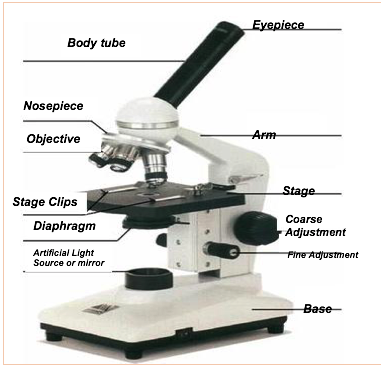 How do you calculate the power of magnification?Multiply the power of each objective by 10 (because the eyepiece has 10 times the power). For example, low power is normally 10X, so the total power of magnification would be 100X.Calculate the powers of magnification for each objective lens:What happens to our view of an image as you increase the power of magnification?The view will be closer, the image will be more detailed and appear 3-D.Why can’t you use the largest objective for some slides?Some slides will not focus on the largest objective because it is too close the slide will be too close to the objective lens, or because the slide shows an image that is best seen on a lower power.Try viewing the prepared slides provided by your teacher. Choose one slide and draw what you see at three different powers of magnification. Label each drawing.Name of the specimen on the slide: _________________________________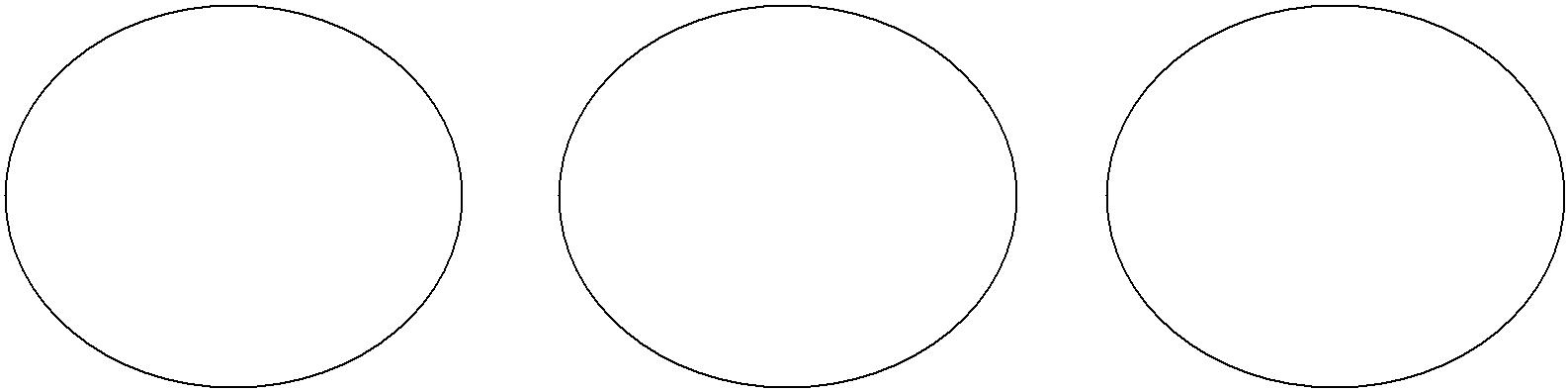 Magnification LevelsLow Power:     100       X      		Medium Power:   250  X 	High Power :  650  XHow do you make a wet-mount slide?1 – Get a clean	slide	and	cover slip	from your teacher.2 – Place 1-3 drop of water in the middle of the slide. Don’t use too much or the water will run off the edge and make a mess!Make a wet mount slide using the letter “e.” Using the newspaper provided, cut out a lower-case letter “e.” Prepare the wet slide as directed. It is very important that you place the letter “e” right-side up, as you would normally read or write the letter.What is unusual about this image?Draw what you see at three different powers of magnification. Label each drawing.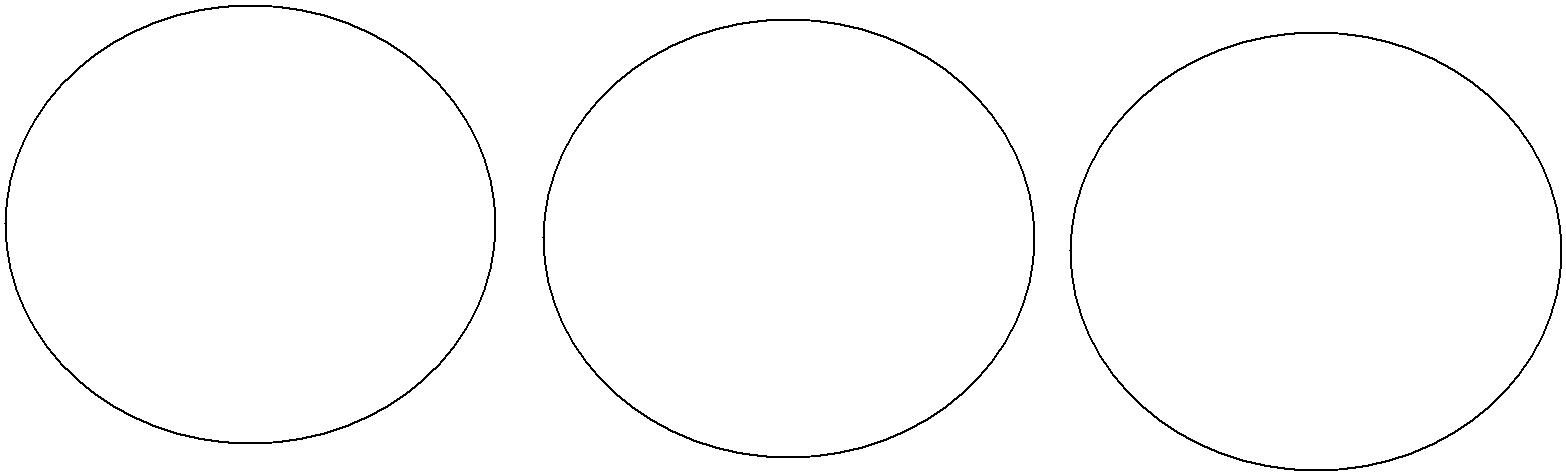 Magnification LevelsLow Power:     100       X      		Medium Power:   250  X 	High Power :  650  X3– Place the– Place thetop   of the cover slip on one side of thetop   of the cover slip on one side of thetop   of the cover slip on one side of thetop   of the cover slip on one side of thetop   of the cover slip on one side of thetop   of the cover slip on one side of thetop   of the cover slip on one side of thetop   of the cover slip on one side of themicroscope slide  .microscope slide  .microscope slide  .4– Slowlydropthe cover slip on top of the drop.the cover slip on top of the drop.the cover slip on top of the drop.the cover slip on top of the drop.the cover slip on top of the drop.5– Place the slide on the– Place the slide on the– Place the slide on the– Place the slide on themicroscope stagemicroscope stageand view it first with the lowest objective.and view it first with the lowest objective.and view it first with the lowest objective.and view it first with the lowest objective.and view it first with the lowest objective.Once you see the image, you can rotate theOnce you see the image, you can rotate theOnce you see the image, you can rotate theOnce you see the image, you can rotate theOnce you see the image, you can rotate theOnce you see the image, you can rotate theOnce you see the image, you can rotate thenosepiecenosepiecenosepieceto view the slide with theto view the slide with thedifferent objectives.different objectives.different objectives.different objectives.different objectives.